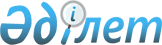 Ақтоғай ауданы Қожамжар ауылдық округінің Қожамжар ауылының көшелеріне және тұйық көшелеріне атау беру туралыПавлодар облысы Ақтогай ауданы Қожамжар ауылдық округ әкімінің 2012 жылғы 03 мамырдағы N 1 шешімі. Павлодар облысының Ақтоғай аудандық Әділет басқармасында 2012 жылғы 13 маусымда N 12-4-118 тіркелді

      Қазақстан Республикасының 1993 жылғы 8 желтоқсандағы "Қазақстан  Республикасының әкімшілік-аумақтық құрылысы туралы" Заңының 14 бабының 4 тармақшасына, Қазақстан Республикасының 2001 жылғы 23 қаңтардағы N 148-II "Қазақстан Республикасындағы жергілікті мемлекеттік басқару және өзін-өзі басқару туралы" Заңының 35 бабының 2-тармағына сәйкес, Қожамжар ауылдық округінің Қожамжар ауыл тұрғындарының пікірін ескере отырып ШЕШІМ қабылдаймын:



      1. Осы шешімнің қосымшасына сәйкес Ақтоғай ауданы Қожамжар ауылдық округінің Қожамжар ауылының көшелеріне және тұйық көшелеріне атау берілсін.



      2. Осы шешімнің орындалуын өз бақылауыма қалдырамын.



      3. Осы шешім алғашқы ресми жарияланғаннан кейін он күнтізбелік күн өткен соң қолданысқа енгізіледі.      Округ әкімі                                Б. Аубакиров

Қожамжар ауылдық округі әкімінің 

2012 жылғы 3 мамырдағы N 1 шешіміне

қосымша              

Ақтоғай ауданы Қожамжар ауылдық округінің

Қожамжар ауылының көшелеріне және тұйық көшелері      1) N 1 көшеге - 40 лет Победы көшесі;

      2) N 2 көшеге - Береговая көшесі;

      3) N 3 көшеге - Қожамжар көшесі;

      4) N 4 көшеге - Степная көшесі;

      5) N 5 көшеге - Мұхтар Әуезов көшесі;

      6) N 6 көшеге - Аслан Мағұлов көшесі;

      7) N 7 көшеге - 60 лет Октября көшесі;

      8) N 8 көшеге - Мир көшесі;

      9) N 9 көшеге - Абай көшесі;

      10) N 10 көшеге – Целинная көшесі;

      11) N 11 көшеге – Интернациональный тұйық көшесі;

      12) N 12 көшеге – Садовый тұйық көшесі;

      13) N 13 көшеге - Жармұхамбет Тіленшін тұйық көшесі;

      14) N 14 көшеге - Олимпийский тұйық көшесі;

      15) N 15 көшеге – Школьный тұйық көшесі;

      16) N 16 көшеге – Луговой тұйық көшесі.
					© 2012. Қазақстан Республикасы Әділет министрлігінің «Қазақстан Республикасының Заңнама және құқықтық ақпарат институты» ШЖҚ РМК
				